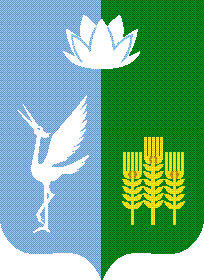 ИЗБИРАТЕЛЬНАЯ КОМИССИЯЧКАЛОВСКОГО СЕЛЬСКОГО ПОСЕЛЕНИЯ
СПАССКОГО МУНИЦИПАЛЬНОГО РАЙОНАРЕШЕНИЕс. Чкаловское
В соответствии с пунктом 11 статьи 58 Федерального закона «Об основных гарантиях избирательных прав и права на участие в референдуме граждан Российской Федерации», частью 17 статьи 69 Избирательного кодекса Приморского края, пункта 1.6. Порядка открытия, ведения и закрытия специальных избирательных счетов для формирования избирательных фондов кандидатов, избирательных объединений при проведении выборов депутатов Законодательного Собрания Приморского края, Губернатора Приморского края, а также в органы местного самоуправления на территории Приморского края и на основании представленных документов о выдвижении,  избирательная комиссия Чкаловского сельского поселения Спасского районаРЕШИЛА:1. Разрешить кандидату на должность главы Чкаловского сельского поселения Спасского муниципального района Тузову Александру Сергеевичу открыть специальный избирательный счет для формирования избирательного фонда во внутреннем структурном подразделении № 8635 / 0243 Приморского отделения № 8635 Публичного акционерного общества «Сбербанк России», расположенном по адресу: Приморский край, г. Спасск-Дальний, ул. Ленинская, д.42.2. Разместить настоящее решение на официальном сайте администрации Чкаловского сельского поселения в информационно-телекоммуникационной сети Интернет в разделе «Муниципальная избирательная комиссия». 	3. Копию настоящего решения выдать кандидату Тузову А.С.Председатель комиссии 						М.А. МакаренкоСекретарь комиссии							О.В. Нефедьева«06» Января 2022№6/30Об открытии специального избирательного счета кандидата на должность главы Чкаловского сельского поселения Спасского муниципального района Тузова А.С.